JEDILNIK 17.06-21.06.2024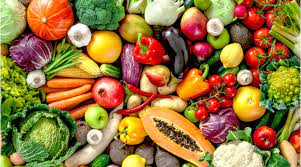 DIETNI JEDILNIKKatalog vsebnosti alergenov v živilih:DATUMZAJTRKKOSILOPONEDELJEK17. 06. 2024(BREZMESNI DAN)Kraljeva štručka, žitna bela kava, bananaZelenjavna juha, skutini štruklji z domačim sadnim prelivom, mešani sadni kompotTOREK18. 06. 2024Pirin kruh, piščančja prsa v ovoju, češnjev paradižnik, sadni čaj z medom, marelicaKremna cvetačna juha, špageti z mletim mesom v bolonjski omaki, zelena listnata solataSREDA19. 06. 2024Makova štručka, BIO sadni jogurt, zeliščni čaj z limono, jabolkoDodatno EU ŠS (Nektarine)Kokošja juha z rezanci, riž z zelenjavo, piščančji zrezki na pariški način, kumarična solata z jogurtovim prelivomČETRTEK20. 06. 2024Masleni francoski rogljiček z mareličnim polnilom, kakav z BIO mlekom, marelicaČesnova juha, BIO testenine, tuna v  paradižnikovi omaki, mešana zelena solata PETEK21. 06. 2024Ovseni kruh, topljeni sirni namaz, paprika, zeliščni čaj z limono, melonaBistra goveja juha, pire krompir ali široke testenine, dušeni goveji zrezki v naravni omaki z gobami, zeljnata solata s fižolom,vanilijev sladoledDATUMCELIAKIJA (BREZGLUTENSKI) - BGALERGIJA NA MLEKO (INTOLERANCA NA LAKTOZO)- DIETNI BREZ MLEKA (IL)PONEDELJEK17. 06. 2024MALICA/ZAJTRK: BG štručka, ostala živila brez sledov glutena, BG žitna kavaKOSILO: Živila brez sledov glutena, BG štrukljiP. MALICA: BG bombetkaMALICA/ZAJTRK: Brez sledov mleka in laktoze, dietna štručka, dietno mleko ali rižev napitekKOSILO: Brez sledov mleka in laktoze, dietni štruklji brez skuteP. MALICA: Brez sledov mleka in laktozeTOREK18. 06. 2024MALICA/ZAJTRK: BG kruh, ostala živila brez sledov glutena, piščančja prsa brez glutenaKOSILO: Živila brez sledov glutena, BG jušne kroglice, BG špagetiP.MALICA: Brez sledov glutenaMALICA/ZAJTRK: Brez sledov mleka in laktoze, piščančja prsa brez dodanih mlečnih beljakovinKOSILO: Brez sledov mleka in laktoze, brez dodane smetane oz. mleka, dietne testenineP.MALICA: Sojin jogurtSREDA19. 06. 2024MALICA/ZAJTRK: Živila brez sledov glutena, BG štručka, BG jogurt KOSILO: Živila brez sledov glutena, BG rezanci, brez mokeP.MALICA: BG kruhMALICA/ZAJTRK: Brez sledov mleka in laktoze, dietni jogurt ali rižev jogurtKOSILO: Brez sledov mleka in laktoze, dietne jušne testenine, brez jogurtovega prelivaP.MALICA: Brez sledov mleka in laktozeČETRTEK20. 06. 2024MALICA/ZAJTRK: BG rogljiček, BG kakav, ostala živila brez sledov glutenaKOSILO: Živila brez sledov glutena, BG jušne kroglice, BG testenine, brez mokeP.MALICA: BG kruhMALICA/ZAJTRK:  Brez sledov mleka in laktoze, dietni rogljiček, z dietnim mlekom ali ovseni napitekKOSILO: Brez sledov mleka in laktoze, dietne testenine, brez dodane smetaneP.MALICA: Dietni kruhekPETEK21. 06. 2024MALICA/ZAJTRK: Živila brez sledov glutena, BG kruh, namaz brez sledov glutenaKOSILO: Živila brez sledov glutena, BG testenine, brez mokeP.MALICA: BG jabolčni žepekMALICA/ZAJTRK: Brez sledov mleka in laktoze, dietni namaz ali pa tofuKOSILO: Brez sledov mleka in laktoze, brez smetane, dietne testenine, dietni sladoled, brez masla in mlekaP.MALICA: Dietni jabolčni žepekOPOMBE:Pri dnevnem kosilu vedno na voljo ohlajen čaj ali pa sveža voda z limono.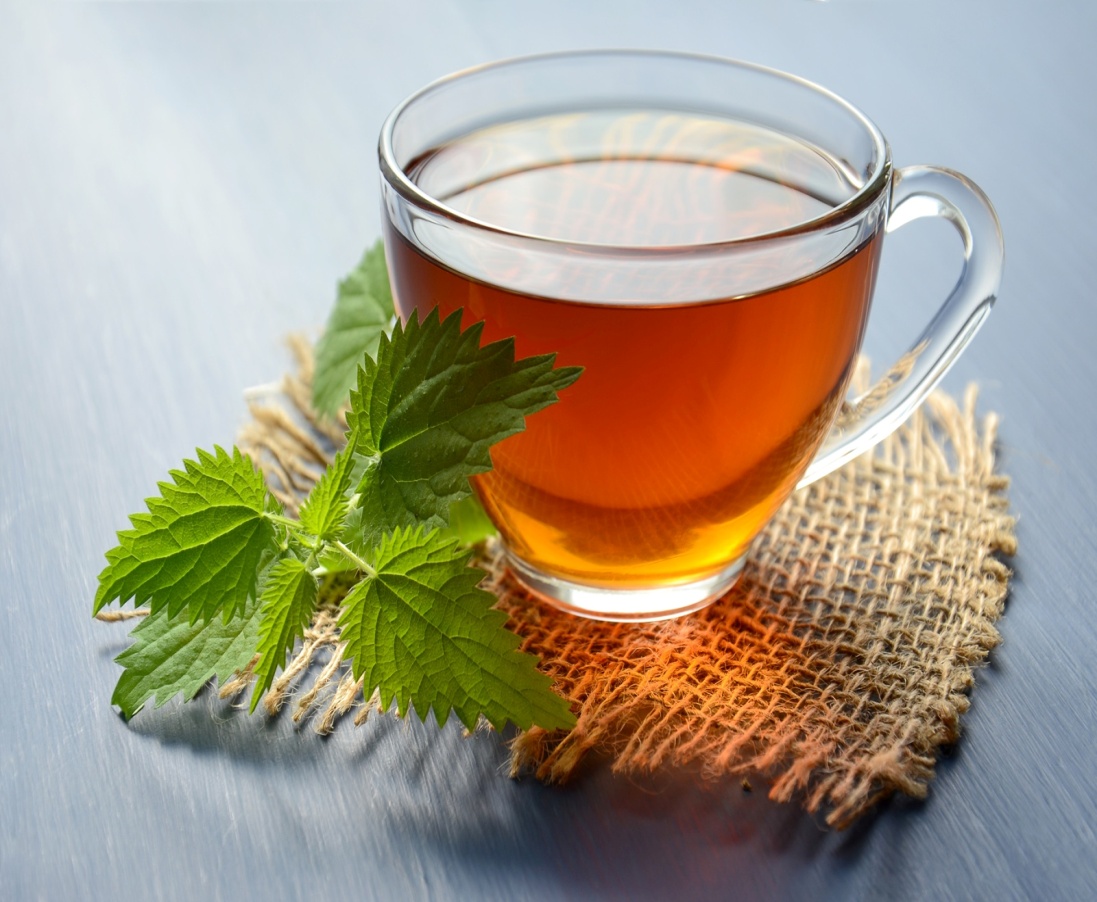 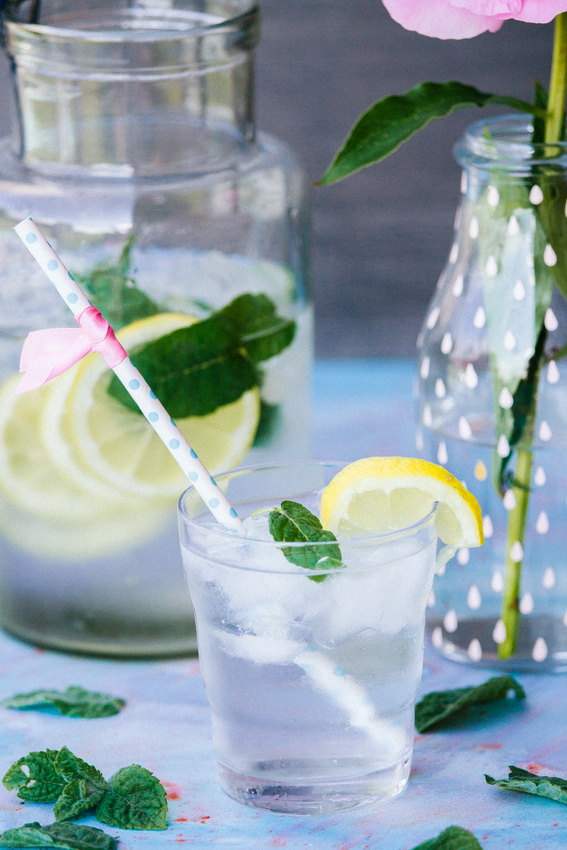 V PRIMERU ZAPLETOV PRI DOBAVI ŽIVIL SI PRIDRŽUJEMO PRAVICO DO SPREMEMBE JEDILNIKA.  BIO ŽIVILO IZ KONTROLIRANE EKOLOŠKE PRIDELAVE LOKALNO PRIDELANA/PREDELANA  ŽIVILA SE VKLJUČUJEJO GLEDE NA SEZONSKO PONUDBO. ŠS-ŠOLSKA SHEMAKer v prehrani otrok ni omejitev glede uživanja alergenov in ker za otroke, ki potrebujejo dietno prehrano, pripravljamo individualne dietne jedilnike, alergenov na jedilnikih ne bomo označevali.oznakaalergen1ŽITA, KI VSEBUJEJO GLUTEN ( pšenica, rž, ječmen, oves, pira, kamut ali njihove križane vrste ali proizvodi iz njih)2RAKI IN PROIZVODI IZ NJIH3JAJCA IN PROIZVODI IZ NJIH4RIBE IN PROZVODI IZ NJIHAARAŠIDI IN PROIZVODI Z NJIHSZRNJE SOJE IN PROIZVODI IZ NJIHLMLEKO IN MLEČNI PROIZVODI, KI VSEBUJEJO LAKTOZOOOREŠKI - mandeljni, orehi, lešniki, indijski oreščki, ameriški orehi, brazilski oreščki, pistacija, makadamija IN PROIZVODI IZ NJIHZLISTNA ZELENA IN PROIZVODI IZ NJIHGSGORČIČNO SEME IN PROIZVODI IZ NJIHSSSEZAMOVO SEME IN PROIZVODI IZ NJIHŽŽVEPLOV DIOKSID IN SULFITI ((v koncentraciji več kot 100mg/kg ali 10mg/l, izraženi kot SO2)VVOLČJI BOB IN PROIZVODI IZ NJIHMMEHKUŽCI IN PROIZVODI IZ NJIH